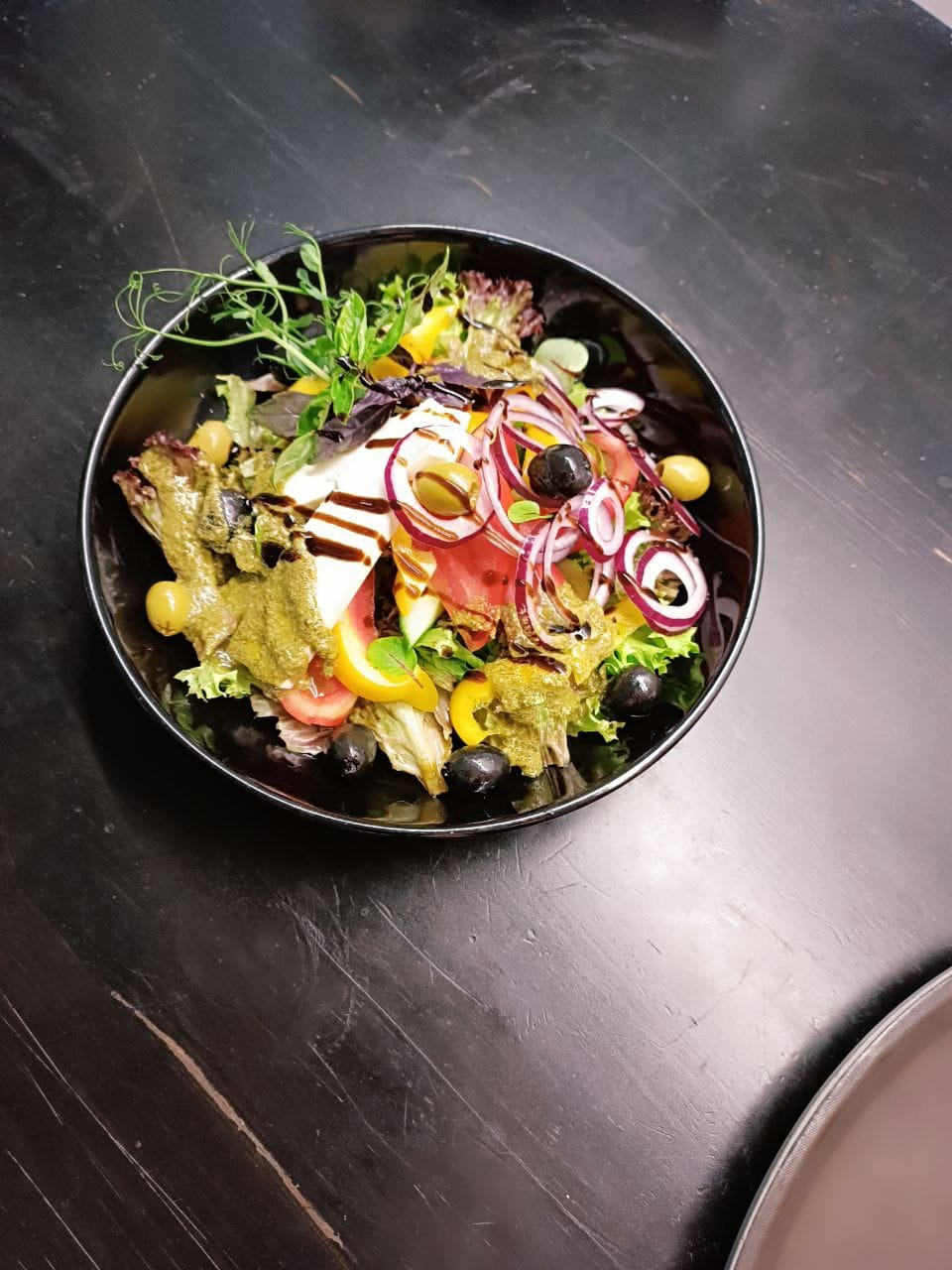 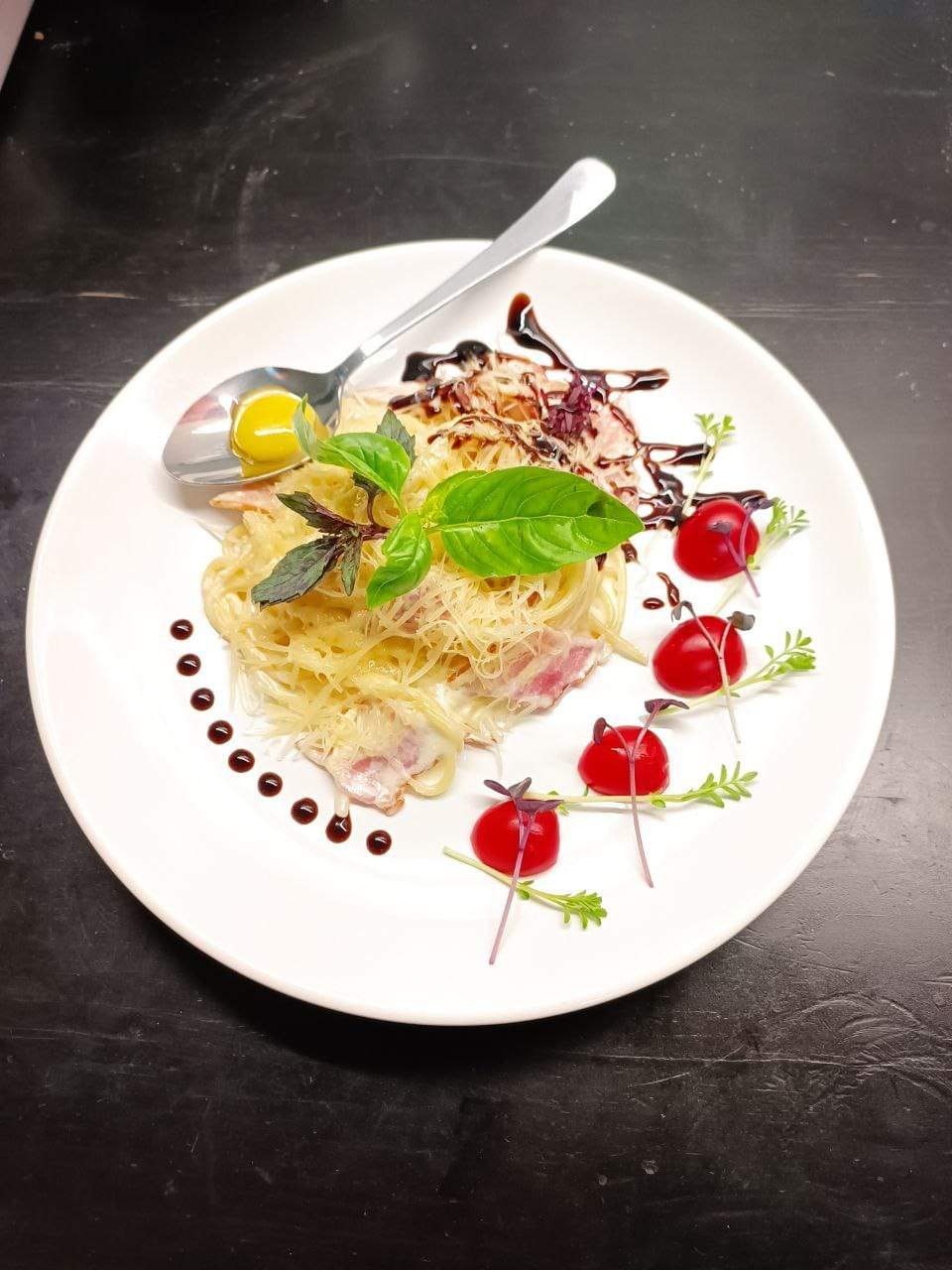 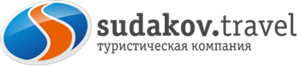 04 марта 2023 г.Вкуснее чем в Италии, душевнее, чем в ГрецииПочувствуй Таганрог на вкус!!!12.00 Сбор группы.12.00-13.30 Вас ждет экскурс в великолепный прошлый Таганрог, когда жившие здесь представители далекой Эллады активно влияли на жизнь нашего города.  А так же истории о Итальянской опере, Гарибальди, Депальдо, семье Молла и обо всем, что связывает Таганрог с Италией. А еще мы станцуем тарантеллу и сиртаки с настоящими итальянцами и греками и сделаем красивые фото на память! Почувствуйте себя в Европе!13.30-15.00 После экскурсии, мы переместимся в кафе, где мы вас угостим бокалом вина, а наш шеф-повар продемонстрируем шоу по приготовления спагетти и салата хориатики, которыми вас потом угостит.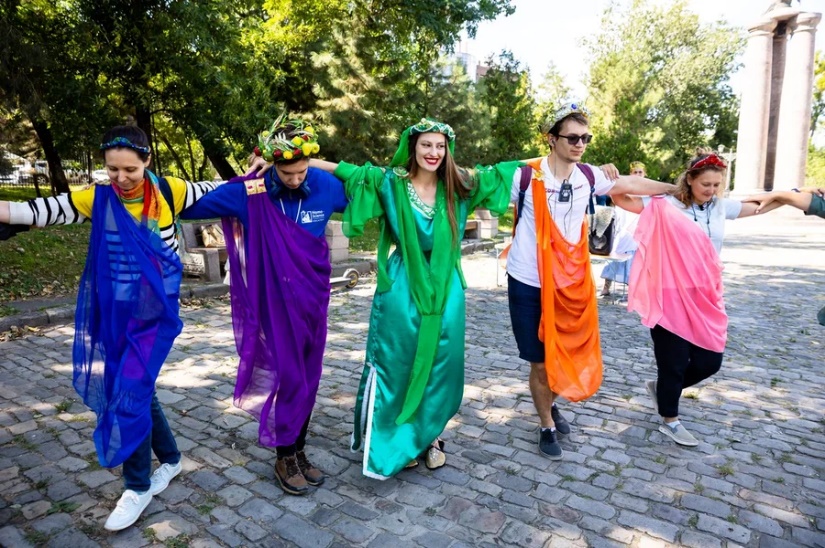 Стоимость тура: 1 500 руб./чел.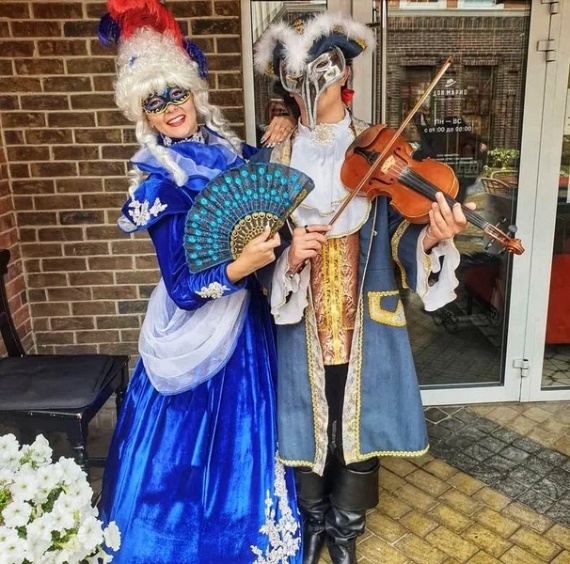 В стоимость тура включено:сопровождение;экскурсия по городу;блюда от шеф-повара;дегустация;шоу с шеф-поваром;театральный иммерсив.